MADDE 21 – (5) Tez önerisi kabul edilen öğrenci için tez izleme komitesi, Ocak-Haziran ve Temmuz-Aralık ayları arasında birer defa olmak üzere yılda iki kez toplanır. Öğrenci, toplantı tarihinden en az bir ay önce komite üyelerine yazılı bir rapor sunar. Bu raporda o ana kadar yapılan çalışmaların özeti ve bir sonraki dönemde yapılacak çalışma planı belirtilir. Öğrencinin tez çalışması, komite tarafından başarılı veya başarısız olarak belirlenir. Komite tarafından üst üste iki kez veya aralıklı olarak üç kez başarısız bulunan öğrencinin Üniversite ile ilişiği kesilir.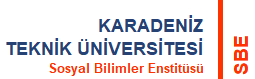 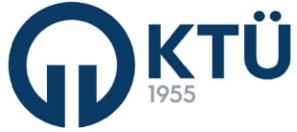  gün.ay.2023 ANABİLİM DALI BAŞKANLIĞINA	Danışmanı olduğum anabilim dalımız doktora programı öğrencisinin “Tez Çalışması Değerlendirme Tutanağı” aşağıda düzenlenmiştir.	Gereğini için bilgilerinize arz ederim.İmzaAd ve SoyadıDanışmanYukarıda bilgileri yazılı olan doktora programı öğrencisinin tez çalışmasıyla ilgili olarak sunduğu raporu değerlendirmek üzere toplanan Komitemiz, yaptığı değerlendirme sonucunda tez çalışmasının;olduğuna oy birliği / oy çokluğu ile karar vermiştir.